                       公  示根据《湖南省人力资源和社会保障厅、湖南省教育厅、湖南省财政厅关于进一步做好应届毕业生求职创业补贴发放工作的通知》精神（湘人社发〔2015〕60号），经过本人申请、系部审核、实习就业处完成了346人材料的初审，2020届毕业生求职创业申请补贴工作初审结束，现将移交株洲市人力资源保障局进行复审，现将学校初审学生名单进行公示：如有异议，请如实反馈到实习就业处，联系电话28519117湖南中医药高等专科学校实习就业处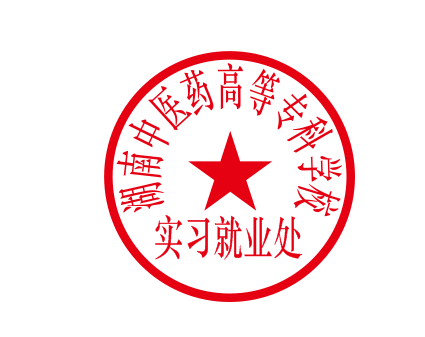                      2019年11月       2020届求职补贴申请学生汇总名单       2020届求职补贴申请学生汇总名单       2020届求职补贴申请学生汇总名单       2020届求职补贴申请学生汇总名单       2020届求职补贴申请学生汇总名单       2020届求职补贴申请学生汇总名单       2020届求职补贴申请学生汇总名单       2020届求职补贴申请学生汇总名单序号姓名性别类型序号姓名性别类型1祖海岚女城乡低保家庭174唐林丽女建档立卡贫困家庭2姜宁波女城乡低保家庭175杨慧女建档立卡贫困家庭3朱利红女城乡低保家庭176陈群女建档立卡贫困家庭4尹灵静女城乡低保家庭177陈世婷女建档立卡贫困家庭5唐雅斐女城乡低保家庭178陈伦女建档立卡贫困家庭6孙静怡女城乡低保家庭179刘颖琳女建档立卡贫困家庭7罗桢琦女城乡低保家庭180姚沅福男建档立卡贫困家庭8朱慈女城乡低保家庭181姚桦女建档立卡贫困家庭9陈兰女城乡低保家庭182彭晓源女建档立卡贫困家庭10谭钰瑾女城乡低保家庭183杨金秀女建档立卡贫困家庭11彭紫嫣女城乡低保家庭184彭丽华女建档立卡贫困家庭12李菲女城乡低保家庭185周柳女建档立卡贫困家庭13张茹梦女城乡低保家庭186马源女建档立卡贫困家庭14付晶女城乡低保家庭187储嘉群女建档立卡贫困家庭15江玲玉女城乡低保家庭188杨素丹女建档立卡贫困家庭16上官瑶窈女城乡低保家庭189石诗洵女建档立卡贫困家庭17杨湘豫女城乡低保家庭190邓语灵女建档立卡贫困家庭18边灵丽女城乡低保家庭191陈丽女建档立卡贫困家庭19阳婷女城乡低保家庭192刘峰志男建档立卡贫困家庭20赵建松男城乡低保家庭193彭涛女建档立卡贫困家庭21谢君女城乡低保家庭194吴欢女建档立卡贫困家庭22舒慧洁女城乡低保家庭195吴盈盈女建档立卡贫困家庭23赵枫从男城乡低保家庭196龙鲜鲜女建档立卡贫困家庭24陈澳立男城乡低保家庭197杨涛男建档立卡贫困家庭25龙美淋女城乡低保家庭198杨小芳女建档立卡贫困家庭26刘丹女城乡低保家庭199田子羿男建档立卡贫困家庭27龙旭男城乡低保家庭200符蓉女建档立卡贫困家庭28李佳欣女城乡低保家庭201龙金秋女建档立卡贫困家庭29陈琳女城乡低保家庭202吴秋燕女建档立卡贫困家庭30唐振威男城乡低保家庭203向欢女建档立卡贫困家庭31陈冬霞女城乡低保家庭204聂伊利女建档立卡贫困家庭32杨微云男城乡低保家庭205宋彭文慧女建档立卡贫困家庭33刘凤女城乡低保家庭206宋湘佳女建档立卡贫困家庭34胡滨女城乡低保家庭207曾洁女建档立卡贫困家庭35彭依婷女城乡低保家庭208刘萍女建档立卡贫困家庭36周佳虹女城乡低保家庭209候佳女建档立卡贫困家庭37陈芬芬女城乡低保家庭210彭玲女建档立卡贫困家庭38张慧女城乡低保家庭211文州艳女建档立卡贫困家庭39邓召岑女城乡低保家庭212彭沙女建档立卡贫困家庭40王雪女城乡低保家庭213彭子晖男建档立卡贫困家庭41黄亚琴女城乡低保家庭214王鑫钰女建档立卡贫困家庭42唐文杰男城乡低保家庭215黄春明女建档立卡贫困家庭43张国勇男城乡低保家庭216李艳馨女获得助学贷款44张灿丽女城乡低保家庭217刘江女获得助学贷款45冯一丹女残疾人218朱家旭男获得助学贷款46李扬帆女残疾人219姜佳女获得助学贷款47范利明女残疾人220俞平女获得助学贷款48余胤霆男残疾人221曾德胜男获得助学贷款49周艳玲女残疾人222谷磊男获得助学贷款50唐紫玲女残疾人223刘湘女获得助学贷款51肖子敬女特困人员224蒋梦君女获得助学贷款52肖勇男特困人员225陈选艺女获得助学贷款53李罗欢男特困人员226田新月女获得助学贷款54陈浪球女特困人员227陈苗女获得助学贷款55李哲平女特困人员228王金珍女获得助学贷款56钟月淋女特困人员229邱佳女获得助学贷款57曾伯言男贫困残疾家庭230刘婷女获得助学贷款58严孟香女贫困残疾家庭231杨湘蜜女获得助学贷款59晏江月女贫困残疾家庭232杨绵绵女获得助学贷款60张宇波女贫困残疾家庭233杨红彦女获得助学贷款61唐鑫女贫困残疾家庭234王晖女获得助学贷款62钱贝贝女贫困残疾家庭235雷春花女获得助学贷款63尹娅宁女贫困残疾家庭236杨喜华女获得助学贷款64贺妍琦女贫困残疾家庭237李妮兰女获得助学贷款65欧阳彦琴女贫困残疾家庭238朱丹女获得助学贷款66丁明玉女贫困残疾家庭239李凤姿女获得助学贷款67朱玲女贫困残疾家庭240万丽玲女获得助学贷款68李辉女贫困残疾家庭241邓湘辉女获得助学贷款69李泽星男贫困残疾家庭242赵叶女获得助学贷款70丁思晴女贫困残疾家庭243李婵女获得助学贷款71罗茜妮女贫困残疾家庭244刘红静女获得助学贷款72谢小燕女贫困残疾家庭245田梅力女获得助学贷款73陆丹女贫困残疾家庭246程鹏男获得助学贷款74申毅盛男贫困残疾家庭247黄锦女获得助学贷款75邓雅琳女贫困残疾家庭248彭长澧男获得助学贷款76王芳女贫困残疾家庭249唐伟男获得助学贷款77罗红强男贫困残疾家庭250刘晓娇女获得助学贷款78丁君女贫困残疾家庭251王静女获得助学贷款79彭海谊女贫困残疾家庭252盛思思女获得助学贷款80何琦女贫困残疾家庭253夏雨洁女获得助学贷款81朱玲女贫困残疾家庭254陈文霞女获得助学贷款82杜相龙男贫困残疾家庭255李婷女获得助学贷款83孙蝶女贫困残疾家庭256雷志英女获得助学贷款84陈俊男贫困残疾家庭257邓伟林女获得助学贷款85陈曦女贫困残疾家庭258李桐娟女获得助学贷款86张伟桃女贫困残疾家庭259文梦临女获得助学贷款87谢钰淇女贫困残疾家庭260何鹏男获得助学贷款88唐湘女贫困残疾家庭261李媚艳女获得助学贷款89夏雅洁女贫困残疾家庭262钟文君女获得助学贷款90陈平花女贫困残疾家庭263郭之晗男获得助学贷款91田绒女贫困残疾家庭264陈芬女获得助学贷款92陈淑群女贫困残疾家庭265汤宜茹女获得助学贷款93王启勇男贫困残疾家庭266陈静女获得助学贷款94李双娜女建档立卡贫困家庭267何军军女获得助学贷款95李晓波女建档立卡贫困家庭268陈大双女获得助学贷款96张艳女建档立卡贫困家庭269陈永秀女获得助学贷款97邓先明男建档立卡贫困家庭270蒋柃淇男获得助学贷款98张琳女建档立卡贫困家庭271唐泽玲女获得助学贷款99邓小婷女建档立卡贫困家庭272黄海涛男获得助学贷款100吴嘉丽女建档立卡贫困家庭273王美玲女获得助学贷款101谭超颖女建档立卡贫困家庭274黄晶晶女获得助学贷款102李欢女建档立卡贫困家庭275杨丽女获得助学贷款103阳淑慧女建档立卡贫困家庭276乐佳凤女获得助学贷款104李艳芳女建档立卡贫困家庭277朱慧芳女获得助学贷款105尹康男建档立卡贫困家庭278石金花女获得助学贷款106王艳芳女建档立卡贫困家庭279韦艳兰女获得助学贷款107费丽萍女建档立卡贫困家庭280曾雨婷女获得助学贷款108陈婧女建档立卡贫困家庭281杨梦杰男获得助学贷款109刘菁菁女建档立卡贫困家庭282谢楚菲女获得助学贷款110程紫嫣女建档立卡贫困家庭283曹婵娟女获得助学贷款111刘钰容男建档立卡贫困家庭284向贞女获得助学贷款112杨争华女建档立卡贫困家庭285梁梦香女获得助学贷款113杨玉凤女建档立卡贫困家庭286林小花女获得助学贷款114谷彩花女建档立卡贫困家庭287唐家梅女获得助学贷款115肖晶婷女建档立卡贫困家庭288张丁文女获得助学贷款116王武男建档立卡贫困家庭289蒲学焌男获得助学贷款117邓春群女建档立卡贫困家庭290杨佳城男获得助学贷款118肖甜女建档立卡贫困家庭291杨玲女获得助学贷款119唐蕾女建档立卡贫困家庭292杨宁女获得助学贷款120阳青女建档立卡贫困家庭293龙晓青女获得助学贷款121吴嫡女建档立卡贫困家庭294彭兆铭男获得助学贷款122胡谋女建档立卡贫困家庭295江渝霞女获得助学贷款123付霞女建档立卡贫困家庭296何敏女获得助学贷款124杨双玉女建档立卡贫困家庭297颜群彪男获得助学贷款125苏秀群女建档立卡贫困家庭298娄音姿女获得助学贷款126殷颖女建档立卡贫困家庭299朱文斌女获得助学贷款127杨涵女建档立卡贫困家庭300曾琼丽女获得助学贷款128钟辉慧女建档立卡贫困家庭301阳莹女获得助学贷款129潘家慧女建档立卡贫困家庭302邹琼珍女获得助学贷款130柴格女建档立卡贫困家庭303唐月华女获得助学贷款131罗晴女建档立卡贫困家庭304彭慧女获得助学贷款132兰明珠女建档立卡贫困家庭305高怡鲜女获得助学贷款133程凯婷女建档立卡贫困家庭306易雨丝女获得助学贷款134戴萍萍女建档立卡贫困家庭307陈丹丹女获得助学贷款135张迅女建档立卡贫困家庭308徐彪男获得助学贷款136熊若铃女建档立卡贫困家庭309隆吉兰女获得助学贷款137朱秋菊女建档立卡贫困家庭310黄嘉慧女获得助学贷款138覃玉洁女建档立卡贫困家庭311田霞女获得助学贷款139覃冰清女建档立卡贫困家庭312吴妹琴女获得助学贷款140邓湘华女建档立卡贫困家庭313彭倩雯女获得助学贷款141李蓉女建档立卡贫困家庭314黄雪敏女获得助学贷款142孙莉明女建档立卡贫困家庭315向婼男女获得助学贷款143庹双建女建档立卡贫困家庭316向琴女获得助学贷款144向涛男建档立卡贫困家庭317龚姝月女获得助学贷款145吴甜女建档立卡贫困家庭318陈波男获得助学贷款146刘宇萱女建档立卡贫困家庭319罗晓晖女获得助学贷款147余曦女建档立卡贫困家庭320吴莎莎女获得助学贷款148肖雨婷女建档立卡贫困家庭321张金枝女获得助学贷款149杨洁女建档立卡贫困家庭322石丽女获得助学贷款150龚雯艺女建档立卡贫困家庭323李婷女获得助学贷款151卢洁仪女建档立卡贫困家庭324彭铃女获得助学贷款152曹招平女建档立卡贫困家庭325彭云千女获得助学贷款153袁婷女建档立卡贫困家庭326赵湘慧女获得助学贷款154黄柏生男建档立卡贫困家庭327潘淑连女获得助学贷款155胡梦迪女建档立卡贫困家庭328黄滢女获得助学贷款156郭颖婕女建档立卡贫困家庭329聂生强男获得助学贷款157吕源芳女建档立卡贫困家庭330杨玉仙女获得助学贷款158陈福林男建档立卡贫困家庭331师鑫男获得助学贷款159彭莉女建档立卡贫困家庭332胡祥坤男获得助学贷款160姚达男建档立卡贫困家庭333黄盼男获得助学贷款161唐英女建档立卡贫困家庭334秦方芳女获得助学贷款162杨明洁女建档立卡贫困家庭335向莉女获得助学贷款163李彬链女建档立卡贫困家庭336黄新媛女获得助学贷款164房靖洲女建档立卡贫困家庭337梁钊诗男获得助学贷款165彭维姣女建档立卡贫困家庭338檀嘉欣女获得助学贷款166杨琳慧女建档立卡贫困家庭339王冬梅女获得助学贷款167陈娇女建档立卡贫困家庭340陈秋艳女获得助学贷款168陈碧莲女建档立卡贫困家庭341李晓莉女获得助学贷款169向玉玲女建档立卡贫困家庭342王娟女获得助学贷款170符红女建档立卡贫困家庭343沈珂玉女获得助学贷款171宋燕萍女建档立卡贫困家庭344汪潮洲女获得助学贷款172李雨霞女建档立卡贫困家庭345曾晓女孤儿173文芳女建档立卡贫困家庭346唐姣艳女孤儿